宜蘭縣教師職業工會會員入會申請 注意事項112.03.30.修訂實施 入會資格 一、本會組織區域內之各級公私立學校編制內教師、代理教師、代課教師、     鐘點教師、運動教練、教學支援人員。二、戶籍設於本會組織區域內之具各級教師資格者。三、退休教師。四、本縣公立幼兒園之教保人員。 入會申請 填寫入會申請書送交本會或本會所屬學校分會並繳交會費。 繳納會費 入會費：每人1,500元         本費用只需繳納一次，但退/出會再入會則必需重新繳納。經常會費：每人每月100元，一次收取一年會費1,200元，未滿1個月以1個月計。繳費方式：1.親至本會繳納          2.匯款、ATM轉帳            銀行：宜蘭金六結郵局(郵局代號：700)            帳號：0111013-0178756            戶名：宜蘭縣教師職業工會 會員權利與義務 依本會「會員會籍管理辦法」辦理，享有特約廠商、福利團購等之各項服務。會員亦應遵守本會章程、執行會員大會及理事會之決議、按時繳納各項費用之義務。      歡迎您的加入 連絡我們 電話：03-932-0876  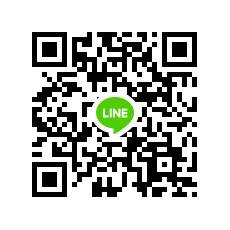 傳真：03-932-0834  地址：宜蘭市泰山路60號  E-mail：iltunion@gmail.comLine-ID：iltunion   http://ilta.ilc.edu.tw/   